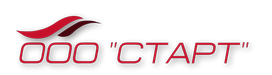 РТ, Сабинский район, село Шикши, ул. Кооперативная, д. 15Телефон: +7-937-595-30-35E-mail: raf.ba.r@rambler.ru__________________________________________________________________________________________________________________________Исх. №146/1009 от 19.11.14 					Уважаемые коллеги!	Сообщаем Вам о формировании закупки товаров для ООО «СТАРТ», согласно списка, в приложении к данному запросу. Просим Вас выслать коммерческое предложение по указанным товарам. Рассмотрением вашего коммерческого предложения будет заниматься комиссия по закупкам, которая рассматривает заявки лишь при приложении полного пакета документов, который включает:- коммерческое предложение с указанием цены (!) с учетом стоимости доставки вашей стороной- форма оплаты (предоплата/пост-оплата), сроки поставки (в наличии/сколько ждать)- техническое описание товара, сертификаты (при наличии)- полный пакет учредительных документов (при первом обращении)- реквизиты для оплатыАдреса для деловой переписки: ooostart900@yandex.ruС наилучшими пожеланиями, Специалист по закупкамООО «CТАРТ»Орлова Ольга+7-937-595-30-35	Приложение № 1№ п/пНаименование товараЕд. измеренияКол-во1Труба НКТ 73*5,5  гр.Аст.Дп. м.66002Насос трубный 25-175 ТНМ-Т 11-10-2-2шт.83Насос трубный 25-225-ТНМ-Т 11-10-2-2шт.24Штанга насос.ШН-19-8000-Д супершт.3605Штанга насос.ШН-22-8000-Д супершт.5406Полированный шток ШСУ 31,8-5600шт.107Насос вин.эксц.NTZ 278*180 ST 4.0шт.28Насос вин.эксц.NTZ 278*180 ST 1,6шт.2